IntroductionBiodiversity Response Planning (BRP) is a long-term area-based planning approach to biodiversity conservation in Victoria. It is designed to strengthen alignment, engagement and participation between government, Traditional Owners, non-government agencies and the community.DELWP Regional staff have been working with stakeholders on actions to conserve biodiversity in specific landscapes, informed by the best available science and local knowledge. These Fact Sheets capture a point in time, reflecting data and knowledge available in 2020. They provide information for many (but not all) landscapes across Victoria, containing general information on the key values and threats in each area, as well as the priority cost-effective actions that provide the best protection of biodiversity. Fact Sheets are intended to provide useful biodiversity information for the community, non-government and government organisations during project planning and development. Further information and the full list of Fact Sheets is available on the Department’s Environment website.Landscape descriptionThe Lower Avoca Plains landscape covers 29,139ha, with 38% of the area covered in native vegetation. Public land makes up 15% of the area which includes Bael Bael Nature Conservation Reserve (NCR), Yassom Swamp NCR and Korrak Korrak NCR. Refer to the map at the end of this Fact Sheet.Cultural importanceWe recognise that the entire landscape has high cultural value for Traditional Owners. Landscapes identified as having “notable” cultural importance is based on the density of recorded cultural heritage sites and knowledge shared by Traditional Owners. We also recognise that there are locations important to Traditional Owners not within these landscapes.  Stakeholder interestAs part of the BRP process, in October 2020 stakeholders were asked to nominate focus landscapes and actions of interest. Northern Plains Conservation Management Network, Barapa Country Aboriginal Corporation, Trust for Nature, and Parks Victoria all nominated the Lower Avoca Plains.Possible future investment/project development in this landscape will be available to any interested stakeholders in addition to those who nominated this landscape.Strategic Management ProspectsStrategic Management Prospects (SMP) models biodiversity values such as species habitat distribution, landscape-scale threats and highlights the most cost-effective actions for specific locations. More information about SMP is available in NatureKit. Additional threats Threats identified (in addition to those modelled in SMP) through the consultation process were: alterations to hydrologyland salinisationsoil erosionhabitat degradation due to extremes of climate and weatherlack of regeneration in some vegetation classesrecreational activities causing fragmentationloss of vegetation, and erosion legacy use of public landprivate land use impacting biodiversityinappropriate land use planninginappropriate fire regimes (planned burning and bushfires)Some individual threatened species may also require targeted intervention, beyond actions to manage landscape-scale threats, to improve their future prospects.Which landscape-scale actions are most cost-effective in this landscape?The coloured areas indicate where the identified landscape-scale actions and locations are most cost-effective and will maximise biodiversity benefit across Victoria for multiple species. The SMP priority actions which rank among the top 10% for cost-effectiveness of that action across Victoria for much of the landscape are in order of the top 3 actions, see map and list below: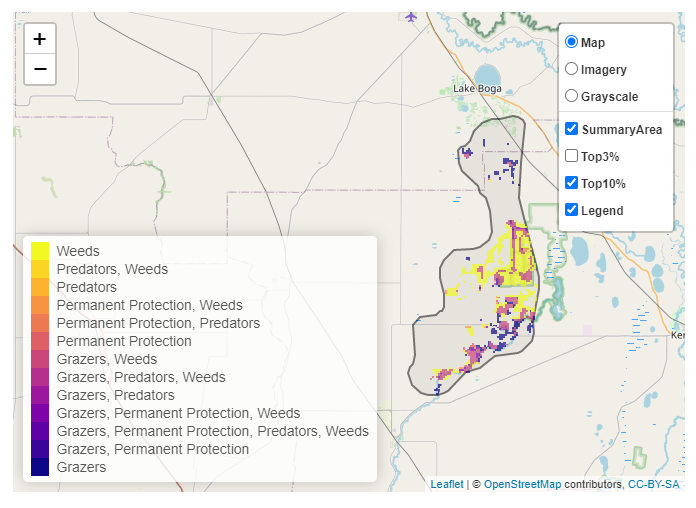 Of the top 10% of cost-effective actions, controlling weeds provides the most cost-effective biodiversity benefits when considering all flora and fauna.From the nomination process, the following additional actions were also suggested for this landscape: revegetationpermanent protectioncultural firebiomass managementmaintaining optimal grassland habitatFor a further in depth look into SMP for this landscape please refer to NatureKit.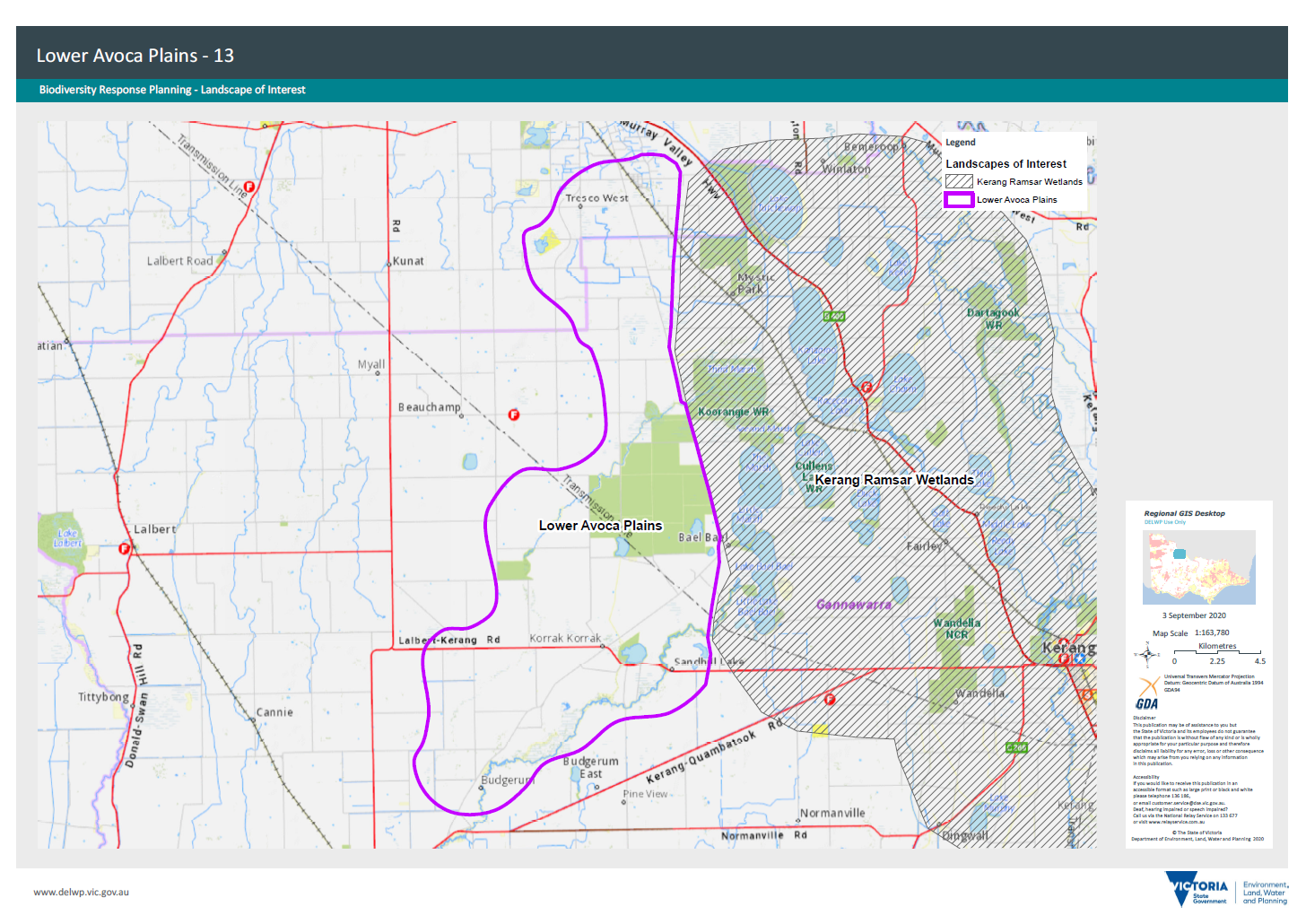 0BEcological values identified by Traditional Owners, partners and community within this landscapeThe Northern Plains are part of the ‘Natural Grasslands of the Murray Valley Plain’ ecological community, which is listed as critically endangered under the Environment Protection and Biodiversity Conservation Act 1999 (EPBC)On Victoria’s Northern Plains, approximately 95% of native grasslands have been lost, making Bael Bael NCR and surrounding Trust for Nature private properties extremely significantCultural fire on Country – Korrak Korrak – Barapa Land and Water (BLW) Korrak Korrak NCRBael Bael NCR is largest contiguous protected area of native grassland in Victoria at 2884haUnique largely intact mosaic of floodplain associated grassland and grassy woodland communities, significant flora and fauna valuesHabitat Distribution Models identify 2 species with more than 5% of their Victorian range in this landscape areaTraditional Owners, stakeholders and community groups identified the following species of interest within this landscape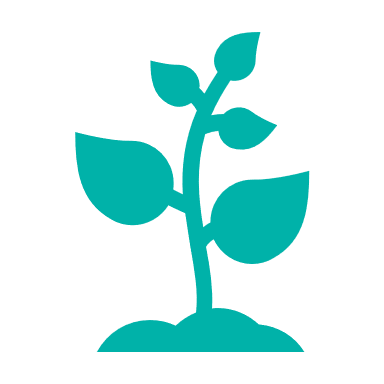 1 Plant, notably:Grassland Bindweed (Convolvulus graminetinus), endangered with 11% of its Victorian range in areaChariot WheelsAustralian BoxthornSwainsona spp.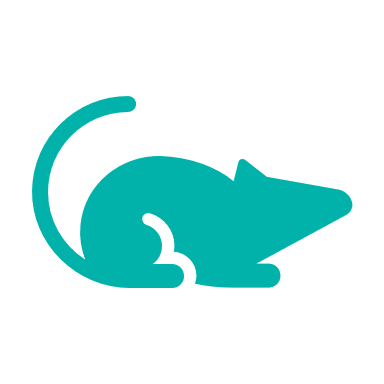 MammalsFat-tailed DunnartPopulation of Red Kangaroo – outside distribution range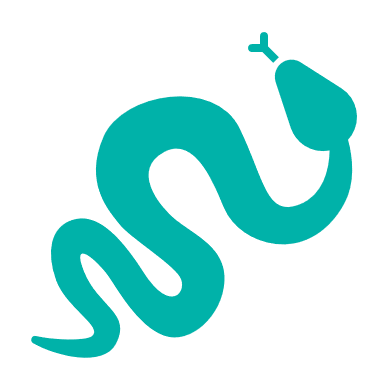 1 Reptile:Hooded Scaly-foot, critically endangered with 6% of its Victorian range in areaSamphire SkinkHooded Scaly-foot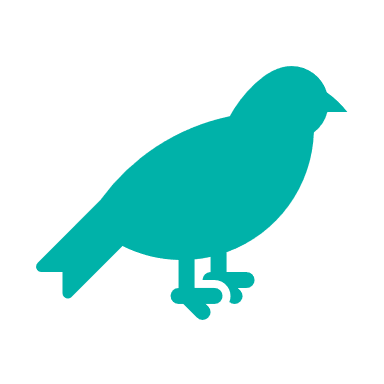 BirdsPlains-wandererTraditional Owners, stakeholders and community groups identified the following threats within this landscape Cultivation of remnant grasslandsLack of biomass management – undergrazingWeed invasion, includes African Boxthorn and Bathurst Burr Lack of awareness on the value and importance of grasslandsLack of compliance of non-permitted clearing of grasslandsOvergrazing (lack of biomass present)Inappropriate fire regimeHabitat destruction and fragmentation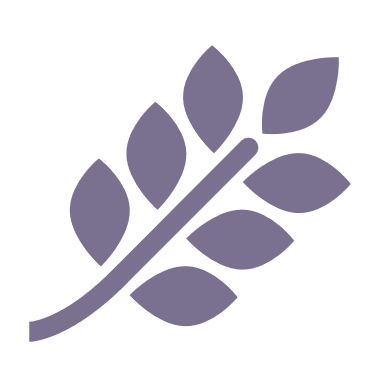 Control weeds 5,994ha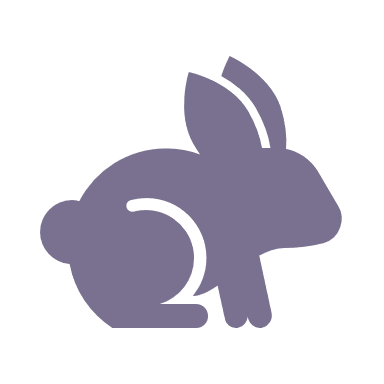 Control rabbits 2,177ha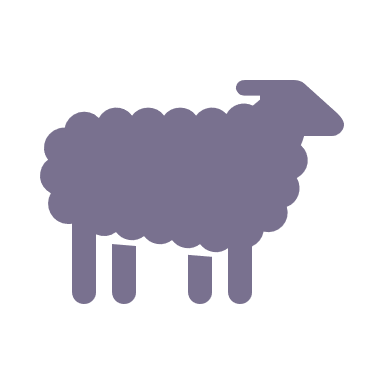 Control grazing 1,195haThe most cost-effective action for flora and faunaThe most cost-effective action for flora and faunaPlants, mammals, reptiles, birds - Control weeds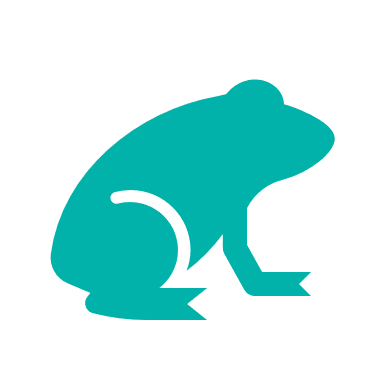 Amphibians - Control grazing